Dromin National School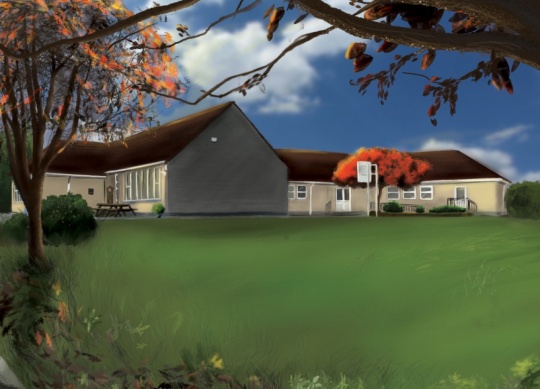 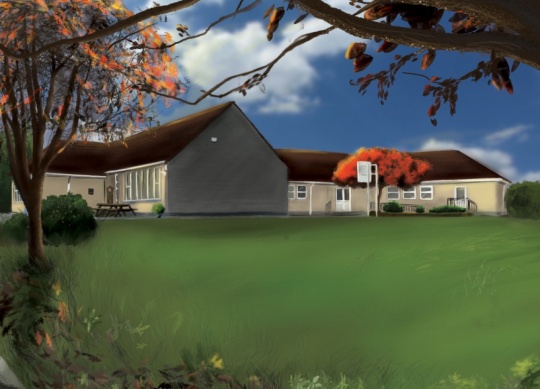 5th Class Booklist 2022-2023            1. Booklist: Items in black to be purchased by parents/guardians. Items in red are part of book rental and will be distributed in September.  Prices may vary with different retailers.2. Stationary: (Items to be purchased by parents). 2 x Maths copies (88 page)				10 x Copies (88 page)				 1 x B4 red and blue line copy2 x ½ blank copies1 x Homework Diary	All stationary must be labelled.3. Cost of Fees:BOOK RENTAL							€34.00Art & Craft Materials/Photocopying/Ink				€36.00I.C.T.: Text-A-Parent/Aladdin					€  4.00	Insurance: 24-hour cover					€  6.00Total Fees Due:	4. Payment: (Child’s Name & Class referenced on all payments).This amount of €80.00 should be paid by Electronic Transfer (ET) to the following account:BIC: BOFIIE2D IBAN: IE61 BOFI 9034 2924 9056 72** When paying by ET, please remember to put your child’s name as payment reference so the monies can be allocated to their profile.  Alternatively, monies can be paid by cash or cheque (payable to Dromin N.S.) to the class teacher before Friday the 24h June, 2022**.SubjectBookPublisherBuyRentEnglishAbove the CloudsWord Wizard 5th ClassFallons Spelling BookEnglish DictionaryFallonsGill & MacmillanFallonsCollins€23.75€  9.95€  6.15€  5.99€7.00€3.00GaeilgeCaint is Comhrá 5Fallons€21.95€7.00MathsBusy at Maths 5th ClassTable BookFallonsFallons€22.50€  2.45€7.00HistorySmall World-History 5th ClassFallons €14.30€3.00Geography & ScienceSmall World-Geography & Science 5th ClassPrimary AtlasFallonsCollins€14.30€  9.59€3.00ReligionGrow in Love 5th ClassVeritas€16.75€4.00